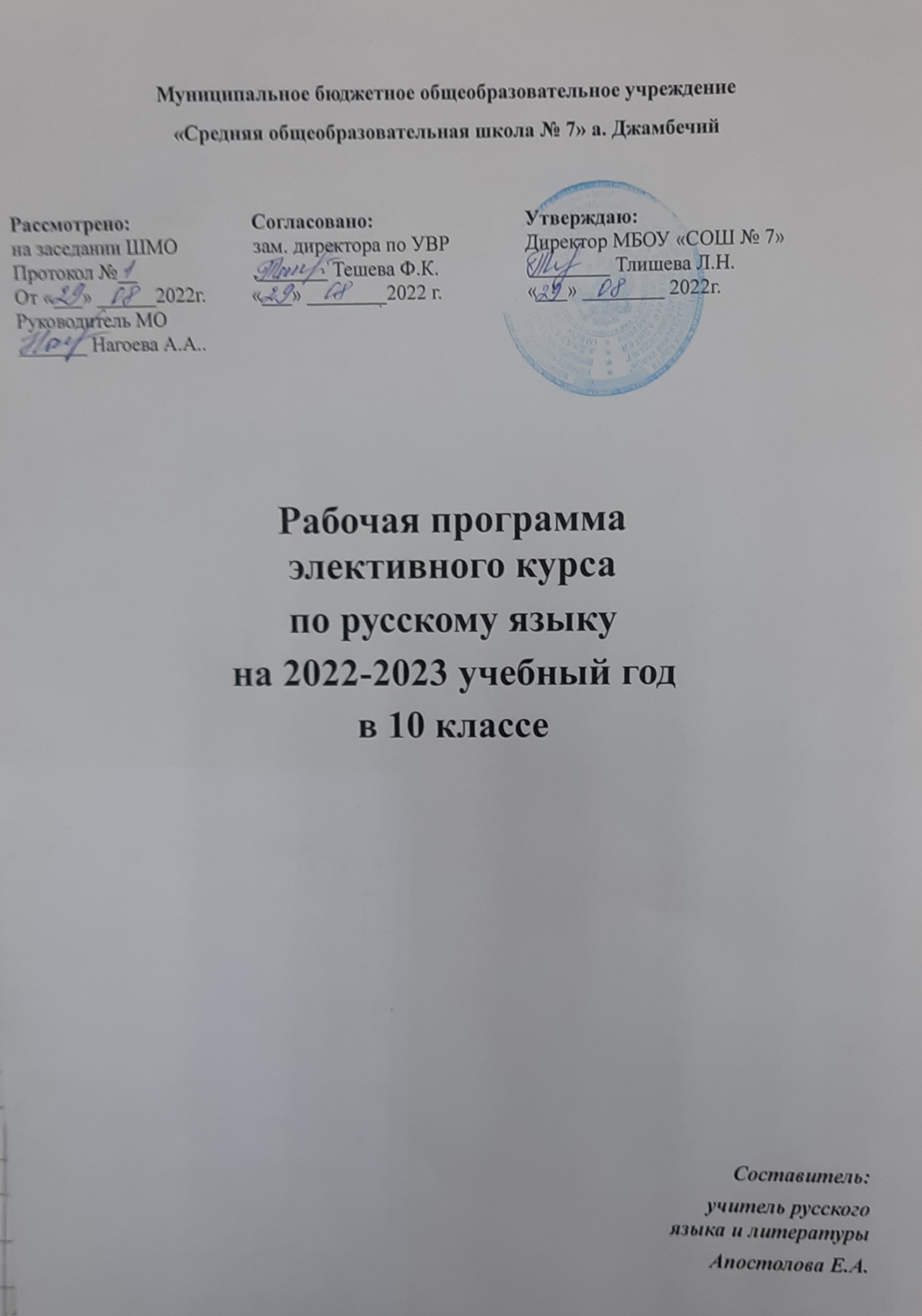 Муниципальное бюджетное общеобразовательное учреждение«Средняя общеобразовательная школа № 7» а. ДжамбечийРассмотрено:                        Согласовано:                              Утверждаю:на заседании ШМО               зам. директора по УВР               Директор МБОУ «СОШ № 7»Протокол №__                        _______ Тешева Ф.К.                  ________ Тлишева Л.Н.От «___» ______2022г.         «___» ________2022 г.                 «___» ________ 2022г.Руководитель МО_______ Нагоева А.А..Рабочая программа                                                   элективного курсапо русскому языкуна 2022-2023 учебный годв 10 классе  Составитель:                                                                                                                  учитель русского языка и литературыАпостолова Е.А.Рабочая программаэлективного курса по русскому языку для  10 класса«Теория и практика написания сочинения-рассуждения»Пояснительная запискаПрограмма факультативного курса составлена на основе:Федерального компонента государственного стандарта общего среднего (полного) образования по русскому языку;Демонстрационного варианта контрольных измерительных материалов единого государственного экзамена 2022 года по русскому языку;Кодификатора элементов содержания и требований к уровню подготовки выпускников общеобразовательных учреждений для проведения в 2022 году единого государственного экзамена по русскому языку;Спецификации контрольных измерительных материалов для проведения в 2022 году единого государственного экзамена по русскому языку.Цель факультативного курса – целенаправленная и качественная подготовка учащихся к выполнению части «С» ЕГЭ.  Задачи курса:- познакомить учащихся со структурными компонентами экзаменационного сочинения-рассуждения, технологией его написания;- систематизировать знания учащихся о нормах литературного языка (речевых и языковых), функциональных стилях, типах речи;- способствовать совершенствованию навыков редактирования собственного текста;- совершенствовать практическую грамотность учащихся;- способствовать развитию познавательных интересов, интеллектуальных и творческих способностей учащихся;- способствовать формированию у учащихся культуры  устной и письменной речи;- психологически подготовить учащихся к процедуре ЕГЭ.       Программа данного факультативного курса рассчитана на 35 учебных часов (1 час в неделю) и предназначена для учащихся 10-11 классов, сдающих ЕГЭ по русскому языку.Основные формы организации занятий.    В основе обучения – органичное сочетание теоретической и практической форм работы с учащимися:- занятие-лекция с элементами проблемного диалога (исследования);- практические занятия (анализ текстов различных стилей и типов, тестовые задания, рецензирование сочинений-образцов, написание и редактирование сочинений-рассуждений);- самостоятельная работа с учебной, справочной, художественной  литературой;- индивидуальные консультации.Виды контроля уровня достижений учащихся:Текущий (на каждом занятии);Промежуточный  (в конце изучения раздела);Итоговый (в конце курса) предполагает создание творческой работы (сочинения-рассуждения), соответствующей требованиям, предъявляемым к части С на Едином государственном экзамене.   Оценивание работ учащихся осуществляется по системе «зачет \ незачет» (более 50% выполнения задания – «зачет», менее  50% – «незачет»).Формы контроля:практическая работасамостоятельная работатестированиеанализ текстаредактирование текстов-образцовтворческая работа (сочинение)презентации, созданные учащимисясоставление обобщающих схем, таблицОсновные требования к уровню подготовки учащихся.      Учащиеся, изучившие курс, должны знать:–  структуру и компоненты экзаменационного сочинения-рассуждения;–  основные правила рецензирования, редактирования чужих текстов;–  нормы литературного языка (речевые и языковые), типологические особенности функциональных стилей, типов речи;уметь:– понимать и интерпретировать содержание прочитанного текста;– формулировать проблему, поставленную автором  исходного текста,  и комментировать её;– выявлять авторскую позицию и грамотно ее формулировать;– выражать и грамотно аргументировать собственное мнение по заявленной проблеме;–структурировать собственный текст и композиционно правильно оформлять письменную работу;– последовательно и логично излагать мысли, используя разнообразные грамматические формы и лексическое богатство языка;–совершенствовать и редактировать тексты, находить содержательные, речевые, языковые ошибки и недочеты и исправлять их.– оформлять собственное высказывание в соответствии с орфографическими, пунктуационными, грамматическими и лексическими нормами современного русского литературного языка;использовать приобретенные знания и умения – для адекватного и компетентного оценивания той или иной  языковой ситуации; – для успешного выполнения  задания части «С»  на ЕГЭ; –в последующей учебной и  профессиональной деятельности.Содержание программы.Теоретический блок (17 ч.):Введение.Структура сочинения-рассуждения. Критерии его оценивания.Раздел 1. Проблема текста.Проблема текста. Типы проблем. Способы выявления проблемы.Как сформулировать проблему?  Типовые конструкции (клише). Типичные ошибки при формулировании проблемы.Раздел 2.  Комментарий к проблеме.Типы комментария. Типы информации в тексте.Типовые конструкции (клише) для комментирования проблемы. Типичные ошибки при комментировании.Цитаты. Способы цитирования.Раздел 3. Авторская позиция.Позиция автора. Средства выражения авторской позиции.Авторская позиция в публицистическом и художественном текстах. Типовые конструкции (клише) для выражения авторской позиции.   Типичные ошибки при формулировании авторской позиции. Раздел 4. Собственная позиция. Аргументация собственной позиции.Аргумент. Виды аргументов. Структура аргументации. Типичные ошибки при аргументации. Критерии оценивания аргументации.Раздел 5.  Композиция сочинения.                                                                               Виды и формы вступления.Виды заключения.  Типовые конструкции, используемые в заключении. Раздел 6. Речевое оформление сочинения.Средства связи предложений в тексте.Типы ошибок. Фактические ошибки. Логические ошибки. Речевые ошибки.Грамматические ошибки. Практический блок :Практическое занятие (анализ текстов с точки зрения их проблематики).Практическое занятие (создание собственных комментариев, редактирование текстов-образцов).Практическое занятие (анализ текстов: проблема – авторская позиция). Практическое занятие (аргументация собственной позиции). Практическое занятие. Редактирование сочинений-образцов.   Редактирование    собственного сочинения.Творческие работы:                                                                                             Сочинение-рассуждение заданной структуры:   проблема – комментарий – авторская позиция.   Сочинение-рассуждение на основе прочитанного текста. Презентация собственной работы.Создание «Банка аргументов» и его презентацияКалендарно-тематическое планированиеэлективного курса по русскому языку для 10 – 11 классов«Теория и практика написаниясочинения-рассуждения»№ДатаДатаКол-во часовТема занятияВид урокаВид урокаВид урока№ПоплануПо фактуКол-во часовТема занятияВид урокаВид урокаВид урока1.1Структура сочинения-рассуждения. Знакомство с критериями оценивания ответа на задание  «С» ЕГЭ.ЛекцияЛекцияЛекция2.1Проблема текста. Типы проблем. Способы выявления проблемы.Лекция с элементами практической и исследовательской деятельностиЛекция с элементами практической и исследовательской деятельностиЛекция с элементами практической и исследовательской деятельности3.1Как сформулировать проблему?  Типовые конструкции (клише). Типичные ошибки при формулировании проблемы.Лекция с элементами практической и исследовательской деятельностиЛекция с элементами практической и исследовательской деятельностиЛекция с элементами практической и исследовательской деятельности4.1Практическое занятие (анализ текстов с точки зрения их проблематики).ПрактикумПрактикумПрактикум5.1Типы комментария. Типы информации в тексте.Лекция с элементами практической и исследовательской деятельностиЛекция с элементами практической и исследовательской деятельностиЛекция с элементами практической и исследовательской деятельности6.1Типовые конструкции (клише) для комментирования проблемы.        Типичные ошибки при комментировании.Лекция с элементами практической и исследовательской деятельностиЛекция с элементами практической и исследовательской деятельностиЛекция с элементами практической и исследовательской деятельности7.1Цитаты. Способы цитирования.Лекция с элементами практической и исследовательской деятельностиЛекция с элементами практической и исследовательской деятельностиЛекция с элементами практической и исследовательской деятельности8.1Практическое занятие (создание собственных комментариев, редактирование текстов-образцов).ПрактикумПрактикумПрактикум9.1Практическое занятие (создание собственных комментариев, редактирование текстов-образцов).ПрактикумПрактикумПрактикум10.1Позиция автора. Средства выражения авторской позиции.Лекция с элементами практической и исследовательской деятельностиЛекция с элементами практической и исследовательской деятельностиЛекция с элементами практической и исследовательской деятельности11.1Авторская позиция в публицистическом и художественном текстах. Лекция с элементами практической и исследовательской деятельностиЛекция с элементами практической и исследовательской деятельностиЛекция с элементами практической и исследовательской деятельности12.1Типовые конструкции (клише) для выражения авторской позиции.   Типичные ошибки при формулировании авторской позиции. Лекция с элементами практической и исследовательской деятельностиЛекция с элементами практической и исследовательской деятельностиЛекция с элементами практической и исследовательской деятельности13.1  Практическое занятие (анализ текстов: проблема – авторская позиция)  ПрактикумПрактикумПрактикум14-152Творческая работа (сочинение-рассуждение заданной структуры:   проблема – комментарий – авторская позиция).Комплексное применение знанийКомплексное применение знанийКомплексное применение знаний161Творческая работа (сочинение-рассуждение заданной структуры:   проблема – комментарий – авторская позиция).Комплексное применение знанийКомплексное применение знанийКомплексное применение знаний17-182 Аргумент. Виды аргументов. Структура аргументации. Лекция с элементами практической и исследовательской деятельностиЛекция с элементами практической и исследовательской деятельностиЛекция с элементами практической и исследовательской деятельности191Типичные ошибки при аргументации. Критерии оценивания аргументации.Лекция с элементами практической и исследовательской деятельностиЛекция с элементами практической и исследовательской деятельностиЛекция с элементами практической и исследовательской деятельности20-212 Практическое занятие (аргументация собственной позиции). ПрактикумПрактикумПрактикум221 Создание «Банка аргументов» и его презентация.  ПрактикумПрактикумПрактикум231 Создание «Банка аргументов» и его презентация.  ПрактикумПрактикумПрактикум241  Виды и формы вступления. Лекция с элементами практической и исследовательской деятельностиЛекция с элементами практической и исследовательской деятельностиЛекция с элементами практической и исследовательской деятельности251 Виды заключения.  Типовые конструкции, используемые в заключении.  Виды заключения.  Типовые конструкции, используемые в заключении. Лекция с элементами практической и исследовательской деятельностиЛекция с элементами практической и исследовательской деятельностиЛекция с элементами практической и исследовательской деятельности261Практическое занятие. Редактирование сочинений-образцов.   Практическое занятие. Редактирование сочинений-образцов.   Комплексное применение знанийКомплексное применение знанийКомплексное применение знаний271 Средства связи предложений в тексте.   Средства связи предложений в тексте.  Лекция с элементами практической и исследовательской деятельностиЛекция с элементами практической и исследовательской деятельностиЛекция с элементами практической и исследовательской деятельности281Типы ошибок. Фактические ошибки. Логические ошибки. Типы ошибок. Фактические ошибки. Логические ошибки. Лекция с элементами практической и исследовательской деятельностиЛекция с элементами практической и исследовательской деятельностиЛекция с элементами практической и исследовательской деятельности291Грамматические ошибки. Грамматические ошибки. Грамматические ошибки. Лекция с элементами практической и исследовательской деятельностиЛекция с элементами практической и исследовательской деятельностиЛекция с элементами практической и исследовательской деятельности301Речевые ошибки.Речевые ошибки.Речевые ошибки.Лекция с элементами практической и исследовательской деятельностиЛекция с элементами практической и исследовательской деятельностиЛекция с элементами практической и исследовательской деятельности31-322Практическое занятие. Редактирование сочинений-образцов.    Практическое занятие. Редактирование сочинений-образцов.    Практическое занятие. Редактирование сочинений-образцов.    Комплексное применение знанийКомплексное применение знанийКомплексное применение знаний33-342Творческая работа (сочинение-рассуждение на основе прочитанного текста). Презентация собственной работы.Творческая работа (сочинение-рассуждение на основе прочитанного текста). Презентация собственной работы.Творческая работа (сочинение-рассуждение на основе прочитанного текста). Презентация собственной работы.Комплексное применение знанийКомплексное применение знанийКомплексное применение знаний351Анализ творческих работАнализ творческих работАнализ творческих работ